§74.  Revision authorizedThe following revisions to the laws of Maine are authorized:  [PL 1977, c. 78, §1 (NEW).]1.  References to Executive Council in public laws.  Notwithstanding any other provision of law, after January 4, 1977, wherever in any public law, whether allocated to the Maine Revised Statutes or not, the words "Executive Council" and "council" used as an abbreviation for Executive Council, or any other reference to the Executive Council appear, the public laws shall read as if those words were not contained in that public law. This section shall not affect any application of any public law prior to January 4, 1977. The Revisor of Statutes may assist any republication of any public law after January 4, 1977, to ensure deletion of any reference in that public law to the Executive Council.[PL 1985, c. 737, Pt. B, §1 (AMD).]2.  References to Executive Council in private and special laws.  Notwithstanding any other provision of law, after January 4, 1977, wherever in any private and special law the words "Executive Council" and "council" used as an abbreviation for Executive Council, or any other reference to the Executive Council appear the private and special law shall read as if those words were not contained in that law. This section shall not affect any application of any private and special law prior to January 4, 1977. The Revisor of Statutes may assist any republication of any private and special law after January 4, 1977, to ensure deletion of any reference to the Executive Council.[PL 1985, c. 737, Pt. B, §1 (AMD).]SECTION HISTORYPL 1977, c. 78, §1 (NEW). PL 1985, c. 737, §B1 (AMD). The State of Maine claims a copyright in its codified statutes. If you intend to republish this material, we require that you include the following disclaimer in your publication:All copyrights and other rights to statutory text are reserved by the State of Maine. The text included in this publication reflects changes made through the First Regular and First Special Session of the 131st Maine Legislature and is current through November 1, 2023
                    . The text is subject to change without notice. It is a version that has not been officially certified by the Secretary of State. Refer to the Maine Revised Statutes Annotated and supplements for certified text.
                The Office of the Revisor of Statutes also requests that you send us one copy of any statutory publication you may produce. Our goal is not to restrict publishing activity, but to keep track of who is publishing what, to identify any needless duplication and to preserve the State's copyright rights.PLEASE NOTE: The Revisor's Office cannot perform research for or provide legal advice or interpretation of Maine law to the public. If you need legal assistance, please contact a qualified attorney.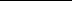 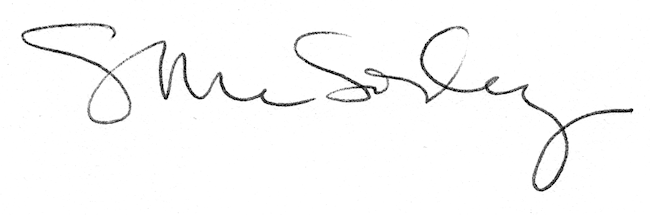 